ΔΙΟΙΚΗΣΗ ΜΟΝΑΔΩΝ ΥΓΕΙΑΣ | Online Μοριοδοτούμενο πρόγραμμα από το Πανεπιστήμιο Πατρών
Απάντηση-Προς: ΠΑΝΕΠΙΣΤΗΜΙΟ ΠΑΤΡΩΝ & TASEIS MANAGEMENT <info@taseism.gr>
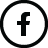 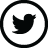 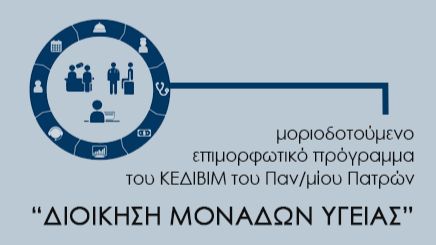 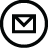 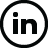 